【今日主題】沒有辦完的事講員︰羅煜寰弟兄經文：提多書1:1-16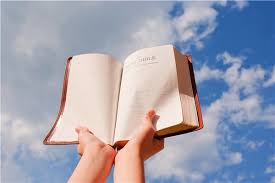 引言生命中的待辦事項令人掛心，提多書讓我們看見，神在教會當中也有未竟之事，讓我們一探究竟。自述傳道使命 (1-4)保羅的身分 (1a)保羅在傳道生涯末期寫這封書信，他用精煉的文字先介紹自己的身分：“神的僕人”和“主的使徒”，前者表明一生屬神、卑微服事，後者表示奉主差遣、身負使命。兩者帶著巧妙的平衡，這也是每個基督徒所具有的身分，一方面我們是完全獻給神的人（羅12:1），一方面我們奉差對世人見證神的恩典（太28:18），兩者需要拿捏得當。一個柔軟降服在神面前的人，才能成為主得力好用的器皿。傳道的目標 (1b-2)傳道是為了叫神揀選的人相信、並認識合乎敬虔的真理、而有永生的盼望。傳道者的目標是使人生發信心、認識真理、盼望永生。信心與真理也必須平衡，盲目而狂熱的信心或是無法帶出敬虔生命的知識，是基督信仰的兩大危機。而信心與知識兩者的終極盼望，就是永生─永遠毫無隔閡地與主同在，這是支撐我們積極向前的動力。主賜的使命 (3-4)神藉著傳道者，在適當的時機使人明白真道，認識關於救恩的真理。這宣講的使命，是按著神的命令託付給了傳道者。事實上，不只是交給了保羅，也給了提多，更給了我們（彼前2:9）。收信者提多是保羅帶領信主的一位希臘弟兄，更是位使命必達的同工。他曾跟隨保羅代表安提阿教會參與耶路撒冷大會（加2:1）、受差前往哥林多教會施行懲戒（林後7:13）、留駐革哩底（現今克里特）整頓教風（多1:5），那正是保羅寫此信的時候（多3:12）。後來隨保羅入獄被差往撻馬太（提後4:9），接續保羅的宣教路線（羅15:19）。他是位可靠又能幹的弟兄，甚至曾給保羅等人帶來安慰（林後7:6）。設立合格長老 (5-9)提多的任務 (5)保羅在羅馬第一次坐監獲釋後，帶著貼身同工返回亞西亞、馬其頓等地。經過革哩底時，保羅將提多留下辦理一些事。革哩底是希臘南方的一個島嶼，土地和現今人口大約台灣的四分之一，當地人曾在基督升天後的五旬節到過耶路撒冷，見證聖靈大能與使徒佈道（徒2:11），當時可能已將福音帶回島上，現在由提多加以輔導堅立。初代教會的宣教方式，在教會成立後盡快由神的工人按立長老，並且是複數的形式（徒14:23）。同時我們看見，提多如同保羅的代表，以神僕人的身分同時服事島上的眾教會。今天神仍然會興起一些同時服事多間教會的傳道人。甄選的條件 (6-8)保羅提醒提多，長老的條件有兩方面：家庭方面要有好榜樣，夫妻關係與子女教養都要合於聖經。品德方面有「五不六要」，簡言之既要脾氣好、又要行得正，生活言行要有好的生命見證。設立的目的 (9)長老要堅守真道，不斷追求明白聖經真理，「能夠用純正的道理勸勉人，並且能夠折服反對的人。」（新譯本）長老在教會中的重要職責：訓勉眾人、折服異議。防止錯誤教導 (10-16)堵住假教師口 (10-11)革哩底的教會面對假教師的困擾，那些人不順服使徒所傳講的真理，自己搞了些怪異的創見，加上奉割禮的猶太人，把舊約的律法條例帶到外邦人教會裡，混淆福音。這些人的錯誤教導需要被阻絕，因為他們是貪圖錢財、敗壞人心。今天社會上標新立異、譁眾取寵的風氣也漸漸滲透進了教會和你我的生活中，我們要小心防範。嚴嚴責備信眾 (12-14)保羅用當地名言提醒提多，當時社會上的主流價值是：說謊、兇惡、貪吃、懶惰。對於生活在這種氛圍中的信徒，保羅要提多 “嚴厲的指責” 他們，對不同的人要用適當的方式幫助他們（林前9:22）。責備的目的是，讓他們在真道上純全，以至於懂得分辨，能夠 “不聽” 錯誤的教導；如同具備健全的免疫力，能夠抵擋病毒的侵害。分辨污穢潔淨 (15-16)「入口的不能污穢人，出口的乃能污穢人」（太15:11），提多時期的假教師想把割禮和飲食條例帶進教會，今天我們也要小心，不要在純正福音之上添加任何不合真理的規條。防止信仰偏差的最好方法，就是回歸聖經、明辨真理。結語傳道的託付、牧者的選立、異端的防範，這三者在今天教會中依然是 “沒有辦完的事”，讓我們靠主共同擺出見證的燈臺、榮耀主名。本週各項聚會今日	09:30	兒童主日學		09:45	主日聚會	羅煜寰弟兄		09:45	中學生團契		11:00 《擘餅記念主聚會》		11:00 	慕道班	週二 19:30	英文查經班週三	19:30	交通禱告會	賴大隨弟兄週四	14:30	姊妹聚會	吳錫澤弟兄		15:30	姊妹禱告會	王清清姊妹週五	19:00	小社青	靈修研習會週六	14:00	大專團契	靈修研習會		18:00	社青團契	靈修研習會2/28~29《靈修研習會-無可言喻的密契》。8:30~9:00提供早餐及報到，9:00開始聚會。請已報名者準時參加。享用主日愛筵者，取餐前請先洗手，取餐時請勿交談或戴口罩。敬請弟兄姊妹配合應有的衛生習慣。《改變你基督徒的壞習慣》-懶惰「末後的日子...人會只愛自己...愛享樂而不愛神！」（提後3:1,2,4）我們會「懶惰」，往往是跟所選擇的休閒娛樂有關。懶惰的人，不是過度的沈迷於感興趣的事物，導致晚睡與浪費時間，就是輕視神、不認為能從祂那裡得到更大的快樂。為了戰勝懶惰，讓我們學習分辨：什麼樣的娛樂是適度的、能讓人恢復精神，而不是讓人更疲累；更重要的，只有當你學會了如何「以神為樂」，才不會繼續在宴樂中浪費生命。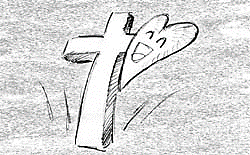 2020《信義神學院》講座主題︰惟獨基督-不多也不少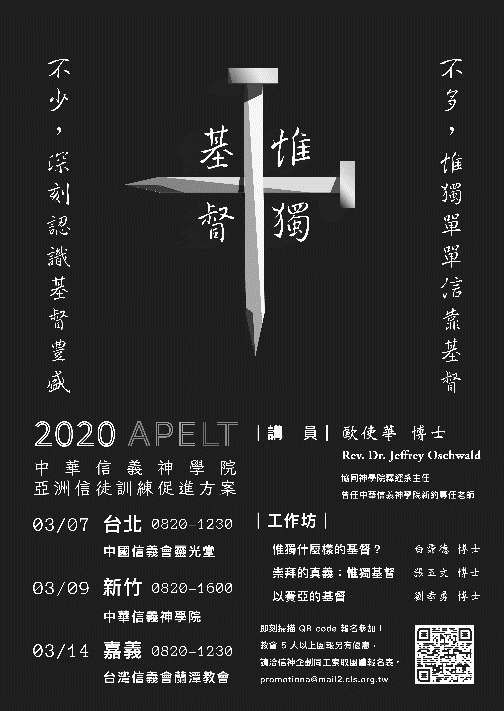 講員︰歐使華博士（Dr. Jeffrey Oschwald）      協同神學院釋經系系主任日期︰3/7(六)8:20~12:30地點︰中國信義會靈光堂      (和平東路二段277號)費用︰每人300元(含手冊、午餐)《惟獨基督—不多也不少》，分享馬丁路德「以基督為中心」的神學思想如何形塑路德對聖經與釋經的看法。「不多也不少」直指一切「惟獨」的核心：「不多」強調「惟獨藉著基督」得稱為義，除了信靠基督之外，不需要其他；「不少」我們過往如何削減了基督論，以及該如何盡力確保我們對耶穌基督的教導、信仰和認識保持豐富和深刻。報名參加者，請洽本教會辦公室是高處的，是低處的，是別的受造之物，都不能叫我們與神的愛隔絕；這愛是在我們的主基督耶穌裏的。                                                        羅馬書8:39提摩太前書 2:2https://my.bible.com/bible/46/1TI.2.2提摩太前書 2:1-2https://my.bible.com/bible/46/1TI.2.1-2                                                       啟示錄21:5約翰一書 1:7https://my.bible.com/bible/46/1JN.1.7                                                        羅馬書1:17台北基督徒聚會處      第2622期  2020.02.23教會網站：http://www.taipeiassembly.org年度主題：回想˙回轉˙回復--改變你基督徒的壞習慣		主日上午	主日下午 	下週主日上午	下週主日下午	聚會時間：9時45分	2時10分	9時45分	2時10分	司     會：陳宗賢弟兄		呂允仁弟兄	領     詩：劉耀仁弟兄		賴映良弟兄	弟兄讀書會(九)	司     琴：	徐漢慧姊妹		俞齊君姊妹	講     員：羅煜寰弟兄		下週講員：夏昊霝弟兄	本週題目：沒有辦完的事	下週主題：作主門徒	本週經文：提多書1:1-16		下週經文：路加福音9:18-24	上午招待：王雅麗姊妹 林寶猜姊妹	下週招待：蔣震彥弟兄 林和東弟兄						楊晴智姊妹北市中正區100南海路39號。電話（02）23710952傳真（02）23113751臺北市中正區100南海路39號。電話（02）23710952傳真（02）23113751